STATE OF NEVADA BOARD OF ORIENTAL MEDICINE3191 E. Warm Springs Rd.Las Vegas, NV 89120Phone (702) 675-5326   Fax (702) 989-8584Email:  omboardexecutivedirector@gmail.comPUBLIC NOTICE OF BOARD MEETINGDATE: October 23, 2018 (Tuesday) at 12 PMThe Nevada State Board of Oriental Medicine will conduct a public Board meeting on the above-referenced date and time.  The meeting will be held at the Grant Sawyer Building, Office of the Attorney General, 555 East Washington Ave., Room # 4500, Las Vegas, NV 89101 with teleconferencing at the Office of the Attorney General, 5420 Kietzke Lane, Room #202, Reno, NV 89511.  Phone conference no: (712) 775-7031 Access code: 582-767-536#AGENDASTACKED AGENDA:  Below is an agenda of all items scheduled to be considered by the Board.  Unless otherwise stated, items may be taken out of the order presented on the agenda at the discretion of the Board President.  Person(s) who have business before the Board are SOLELY responsible to see that they are present when their business is conducted. The Board may combine two or more agenda items for consideration to accomplish business in the most efficient manner.  The Board may remove an item from the agenda or delay discussion relating to an item on the agenda at any time.NOTICE:  Reasonable efforts will be made to assist and accommodate physically handicapped person(s) desiring to attend the Board meeting.  Please email the Board office at omboardexecutivedirector@gmail.com at least 48 hours prior to the meeting so arrangements may be conveniently made.Public comment at the beginning and end of the agenda may be limited to three minutes per person at the discretion of the President.  Members of the public may comment on matters not appearing on this agenda or may offer comment on any specific agenda items.  Comments may be discussed by the Board but no action may be taken.  The matter may be placed on a future agenda for action.Additional comment periods may be allowed on individual agenda items at the discretion of the President.  These comment periods may be limited to three minutes per person at the discretion of the President.  These additional comment periods shall be limited to comments relevant to the agenda item under consideration by the Board. 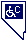 All times are approximate.  Pursuant to NRS 241.030 the Board may close a meeting to consider the character, professional competence, alleged misconduct or physical or mental health of a person.  The Board may limit the internet broadcasting while in closed session but may not deliberate or take action.Anyone desiring additional information regarding the meeting, including information on how to obtain supporting board meeting material is invited to email the Executive Director at omboardexecutivedirector@gmail.com.  Supporting material for the public body is located at 3191 E. Warm Springs Rd, Las Vegas, NV 89120.Call to Order and Roll Call (For Possible Action). Public Comment (Discussion Only). No action may be taken on a matter raised under this item of the agenda until the matter itself has been specifically included on an agenda as an item upon which action may be taken. Comments based on viewpoint are welcome.Adoption of agenda (For Possible Action).PUBLIC HEARING: Discussion/Consideration/Potential Action regarding the proposed Regulations including:-Revision to NAC 634A regarding addition of definitions of national organizations-Revision to NAC 634A.060 regarding a salary for the position of Secretary-Treasurer-Revision to NAC 634A.071 regarding application submission deadlines-Revision to NAC 634A.080 regarding approval of programs of study for Oriental medicine and applications for licensure by endorsement and applicant qualifications-Revision to 634A.085 regarding national examination certification requirements-Revision to 634A regarding approval of curriculum of schools and colleges of Oriental medicine in Nevada-Revision to 634.095A regarding proficiency of applicant in English language-Revision to 634A.100 regarding the practical examination-Revision to 634A.110 regarding reexamination of applicants who fail the practical exam -Revision to 634A.135 regarding continuing education and maintenance of inactive licenses-Revision to 634A.137 regarding approval of continuing education courses-Revision to 634A.140 regarding payment of annual registration fees for new licensees-Revision to 634A. 150 regarding reinstatement of cancelled licenses-Revision to 634A.165 regarding Board fees-Revision to 634A.170 regarding grounds for disciplinary action(For Possible Action).Approve or disapprove the previous board meeting minutes of June 25, 2018 and July 9, 2018 (For Possible Action).Approve or disapprove of possible changes to NRS 634A (For Possible Action).Discussion by Susan Fisher regarding lobbying updates (For Discussion Only)Approve or disapprove of the CEU title Oriental Medical Conference 2018/East Meet West sponsored by the Nevada Society of Oriental Medicine on 9/8/2018 for 10 credit hours in Las Vegas, Nevada (For Possible Action).Approve or disapprove of the CEU titled Chi Nei Tsang: Medical Abdominal Massage sponsored by the Nevada Coalition for Acupuncture on 10/7/2018 for 8 credit hours in Las Vegas, Nevada (For Possible Action).Approve or disapprove of the CEU titled Reversing Autoimmune Disease with Acupuncture and Functional Medicine, Part 1 and 2, for 16 hours sponsored by Lotus Institute of Integrative Medicine online (For Possible Action).Approve or disapprove of the CEU titled Advanced Cupping Techniques for 16 hours sponsored by International Cupping Therapy Association in Los Angeles, CA on 9/17-9/18/2018 (For Possible Action).Approve or disapprove of the licensure exam to be held on December 15, 2018 from 1 pm to 5 pm to be administered by Dr. Sandip Thanki at 4350 E. Sunset Road, Ste 107A, Henderson, NV 89014 at the rate of $30 per hour (For Possible Action). Approve or disapprove of hiring an exam writer (For Possible Action).Approve or disapprove of the applicants to take the December 15, 2018 state licensing exam:Jessica MlakarNoriko Ueda LangC.	Grace ImD.	Choonkook Han(For Possible Action)Approve or disapprove of Yvette Guzman re-taking the licensing exam on December 15, 2018 (For Possible Action).Approve or disapprove of whether teaching hours at an Oriental Medical school will satisfy the licensing didactic hours requirement (For Possible Action)Discussion regarding how to verify the subject requirements in NAC 634A.080 if the Oriental Medical school is closed down (For Discussion only)Update of archiving project (For Discussion Only).Approve or disapprove of future Board meeting dates (For Possible Action).Public Comment (Discussion Only). No action may be taken on a matter raised under this item of the agenda until the matter itself has been specifically included on an agenda as an item upon which action may be taken. Comments based on viewpoint are welcome.Adjournment (For Possible Action).This Agenda was posted at the following locations:1.  Office of the Attorney General, 555 E. Washington Ave. Ste., 3900  Las Vegas, NV  89101 2.  Office of the Attorney General, 100 N. Carson St., Carson City, NV  89701-4717 3.  Nevada Oriental Medical Association, 5288 Spring Mtn Rd #250, Las Vegas, NV 89146; fax (702) 220-42054.  Clark County Library, 7060 W. Windmill, Las Vegas, NV  891135.  Nevada Society of Oriental Medicine, 1223 S. Maryland Pkwy., Las Vegas, NV 89104; fax (702) 386-28316.  Wongu University of Oriental Medicine, 8620 S Eastern Ave, Las Vegas, NV 891237.  NV Board of Oriental Medicine, 3191 E. Warm Springs Rd., Las Vegas, NV 891208.  Department of Administration @ http://admin.nv.gov/